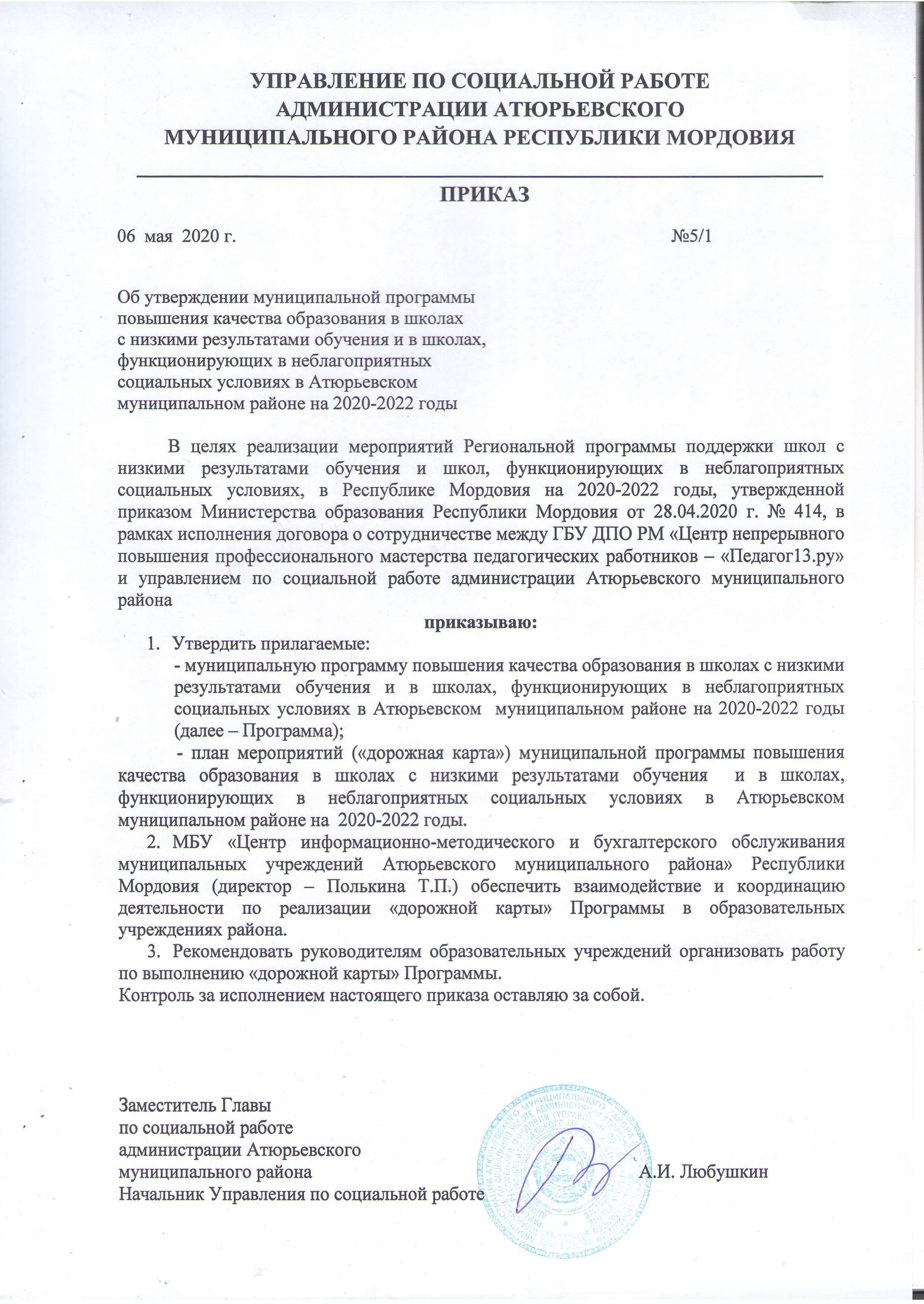 Утвержденаприказом управления по социальнойработе администрации Атюрьевскогомуниципального районаот 06 мая . № 5/1Муниципальная программа "Повышение качества образования в школах с низкими результатами обучения  и в школах, функционирующих в неблагоприятных социальных условиях в Атюрьевском муниципальном районе на  2020-2022 годы"Паспорт программы2.  Обоснование актуальности Программы Федеральный закон № 273-ФЗ от 29.12.2012 года «Об образовании в Российской Федерации» подчеркивает, что основными принципами государственной политики в образовании должны стать «признание приоритетности образования; обеспечение права каждого человека на образование, недопустимость дискриминации в сфере образования; гуманистический характер образования и т.д.» (Глава 1, статья 3), одним словом, «доступность образования для каждого участника образовательного процесса». Обеспечение равного доступа к качественному образованию – ключевая проблема системы образования. В рамках реализации государственной программы Российской Федерации «Развитие образования» на 2018-2025 гг., утвержденной постановлением Правительства Российской Федерации от 26 декабря . № 1642, государственной программы Республики Мордовия «Развитие образования в Республике Мордовия» на 2014 – 2025 годы гарантия качественного образования для всех обучающихся является одним из приоритетных направлений республиканской образовательной политики. В настоящее время в Атюрьевском муниципальном районе  функционируют 7 общеобразовательных организаций, из которых в 2019 году МБОУ «Атюрьевская  средняя общеобразовательная  школа №1» была включена в перечень общеобразовательных организаций, принимающих участие в мероприятиях по повышению качества образования в школах с низкими результатами обучения и в школах, функционирующих в неблагоприятных социальных условиях, путем реализации региональных проектов и распространения их результатов в Республике Мордовия в 2019 – 2020 учебном году.  Кроме того, по итогам комплексного анализа результатов оценочных мероприятий ОГЭ, ЕГЭ и ВПР по русскому языку и математике за последние два года, проведенного Федеральной службой по надзору в сфере образования и науки 2 школы (МБОУ «Курташкинская СОШ», МБОУ «Перевесьевская ООШ») района вошли в список общеобразовательных организаций с низкими образовательными результатами. Одна школа (МБОУ «Атюрьевская СОШ №1»)- базовая с численностью 334 учащихся, две  школы –  малокомплектные, учащихся в них – 91. В обозначенном сегменте школ наблюдается сокращение количества обучающихся на всех уровнях общего образования.  Особенно заметен разрыв на уровне среднего общего образования. Также отличается в разных категориях школ доля учащихся, принимавших участие в региональных и всероссийских олимпиадах. Традиционно, в школах с высокими образовательными результатами данный показатель заметно выше, чем в школах с низкими показателями обучения.С целью обеспечения информационной и методической поддержки школ, работающих в сложных социальных условиях и показывающих низкие образовательные результаты,  выработаны подходы к совершенствованию модели системы образования и проводится работа, направленная на преодоление низкого качества образования и предусматривающая перевода школ в эффективный режим работы. Проводятся муниципальные семинары, используется методическая поддержка и помощь административным и педагогическим работникам, организовано сетевое взаимодействие ОО между собой,  с опорной школой и Центром  непрерывного повышения профессионального мастерства педагогических работников – «Педагог 13.ру».Определенная работа проводится по укреплению материально – технического обеспечения школ, оснащению учебных кабинетов. На уровне муниципалитета формируются статистические данные о результативности образовательной деятельности, об эффективности управления, состоянии инновационных процессов в школах с низкими результатами обучения и в школах, функционирующих в неблагоприятных социальных условиях, выявляются проблемы в работе педагогов. Характеристика контингента обучающихсяХарактеристика материально-технической базы и учебно-методического обеспеченияПо повышению качества образования в школах проводится определенная работа – контроль посещаемости, профилактика пропусков занятий без уважительных причин, проведение мониторингов качества знаний по классам и предметам, индивидуальных консультаций и дополнительных занятий со слабоуспевающими учащимися, вопросы успеваемости рассматриваются на родительских собраниях, совещаниях с педагогами, заседаниях методических объединений. Однако, результативность проводимой работы низкая, принимаемые административные решения не эффективны, помощь со стороны большинства родителей отсутствует. У многих учителей отсутствует мотивация к повышению профессионального мастерства, несмотря на прохождение курсов повышения квалификации. Для этой категории необходимо выстраивание индивидуальных образовательных траекторий.Кадровый потенциал ОО В двух общеобразовательных организациях (МБОУ «Курташкинская СОШ» и МБОУ «Перевесьевская ООШ») существует проблема недостаточной обеспеченности высококвалифицированными кадрами, кадрами учителей – специалистов, низкой динамики обновления педагогических коллективов молодыми специалистами, большинство педагогов возраста выше 50 лет. В двух  школах  нет школьных психологов, логопедов для проведения постоянной и целенаправленной работы по улучшению положения детей с ограниченными возможностями здоровья, детей – инвалидов, детей, имеющих проблемы с учебой и поведением. В МБОУ «Перевесьевская ООШ» есть проблема недостаточной обеспеченности кадрами для организации дополнительного образования. Для многих педагогических коллективов характерны проблемы недостаточного уровня овладения эффективными методиками организации образовательного процесса, ослабления преемственности обучения на различных ступенях общего образования,  отсутствия системы в работе с учащимися как с низкой учебной мотивацией, так и с сильными учащимися. Не все школы осуществляют успешную подготовку своих учеников для участия в муниципальном этапе Всероссийской олимпиады школьников по общеобразовательным предметам. Участие  школ в муниципальном этапе всероссийской олимпиады школьников за 2 года2018 – 2019 учебный год2019 – 2020 учебный годКоличество победителей и призеров из года в год становится меньше, а также сокращается количество предметов, по которым школьники показывают высокие результаты. Слабая подготовка учащихся  не позволяет  достойно участвовать в региональном  этапе всероссийской олимпиады школьников. Результаты сдачи ЕГЭ по русскому языку за 3 годаРезультаты сдачи ЕГЭ по математике за 3 годаСредний балл по району:2016 – 2017 учебный год -  профильный уровень – 35базовый уровень – 42017 – 2018 учебный год – профильный уровень – 46базовый уровень – 4,42018 – 2019 учебный год – профильный уровень – 50базовый уровень – 3,7Учащиеся 11 класса мотивированы на получение среднего общего образования и сдачу ЕГЭ. Учителя проводят целенаправленную работу по подготовке учащихся к экзаменам. По математике 5 обучающихся МБОУ «Атюрьевская СОШ №1» в 2017 году не преодолели минимальный порог, ниже среднего балла по району по русскому языку и по математике в 2018 и 2019 годах результаты в МБОУ «Курташкинская СОШ».  Результаты сдачи ОГЭ по русскому языку за 3 годаРезультаты сдачи ОГЭ по математике за 3 годаРезультаты сдачи ОГЭ в 9 классе говорят о недостаточной работе педагогов по подготовке девятиклассников к сдаче экзаменов, по развитию мотивации к получению знаний, об отсутствии тесного контакта с родителями.  Ниже районных показателей результаты по математике в МБОУ «Перевесьевская ООШ», по русскому языку в МБОУ «Курташкинская СОШ». Ежегодный анализ работы образовательных организаций показывает разный уровень результатов обучения. Это связано с влиянием различного рода факторов как внутренних (сфера, в которой образовательное учреждение осуществляет свою жизнедеятельность), так и внешних (социальный контекст и проблемный контингент). К таким факторам относятся: удаленность ОО от районного центра, муниципальных учреждений дополнительного образования; невысокий материальный достаток в семьях обучающихся; ограничение доступа к Интернет-ресурсам и как следствие, невозможность дистанционного обучения, особенность контингента обучающихся, включая детей с ограниченными возможностями здоровья, с учебными и поведенческими проблемами, детей из неполных семей; низкий социально-экономический статус родителей; отсутствие высшего образования у родителей и т.д. Кроме этого, очевидны и недостатки в работе педагогов, администраций образовательных учреждений.  Причины низкого качества знаний различны, и каждой школе, показавшей низкие результаты, нужно оказать помощь в реализации  школьных программ повышения качества образования, в том числе индивидуальную.В настоящий период в муниципальной системе образования наибольшую актуальность приобрели следующие вопросы  обеспечение условий, соответствующих требованиям новых федеральных государственных образовательных стандартов; создание условий для развития способностей детей и мотивации к получению знаний; для интеграции детей с ограниченными возможностями здоровья в общество; обеспечение образовательных организаций ресурсами для включения в информационное пространство района и республики.3. Цели и задачи ПрограммыЦелями программы поддержки школ с низкими результатами обучения и школ, функционирующих в неблагоприятных социальных условиях, является: повышение качества образования в школах с низкими образовательными результатами и в школах, находящихся в неблагоприятных социальных условиях; преодоление несоответствия в образовательных возможностях и результатах детей, вызванных социально-экономическими характеристиками их семей, территориальной удалённостью и сложностью социального окружения за счет наращивания педагогического и ресурсного потенциала образовательных организаций, участвующих в реализации Программы.Задачи программы: 1. Оказание информационно-методической поддержки образовательным организациям с низкими образовательными результатами и функционирующим в неблагоприятных социальных условиях. 2. Организация и  проведение комплексной диагностики проблем низких результатов или социальных факторов, негативно влияющих на результаты.3. Разработка и внедрение новых эффективных результативных механизмов методической помощи школам с низкими результатами обучения и функционирующим в неблагоприятных социальных условиях. 4. Вовлечение 100% педагогов школ с низкими результатами обучения и школ, функционирующих в неблагоприятных социальных условиях, в предметные ассоциации и учебно-методические объединения разного уровня с целью совершенствования технологий обучения и улучшения результатов.5. Организация психолого-педагогического сопровождения учащихся с низкими результатами обучения в целях укрепления взаимодействия семьи и образовательной организации по организации деятельности по выравниванию результатов обучения.6. Проведение мониторинговых исследований, направленных на комплексную оценку условий деятельности, управленческого и педагогического потенциала, на выявление положительной динамики по всем разделам программы. 7. Внедрение механизмов финансовой, кадровой и методической поддержки школ.4. Механизмы реализации ПрограммыРезультативность реализации Программы обеспечивается согласованностью действий управления по социальной работе администрации Атюрьевского муниципального района, МБУ«Центр информационно-методического и бухгалтерского обслуживания муниципальных учреждений Атюрьевского муниципального района», образовательных организаций, общественности.Основными механизмами реализации программы являются:– создание муниципальной рабочей группы по поддержке школ с низкими образовательными результатами и школ, функционирующих в неблагоприятных социальных условиях;– развитие нормативно-правовой базы по работе со школами с низкими результатами обучения и школами, функционирующих в неблагоприятных социальных условиях.– реализация  мероприятий муниципальной программы поддержки школ с низкими результатами обучения и школ, функционирующих в неблагоприятных социальных условиях, в Атюрьевском  муниципальном районе на 2020 -2022 годы;– ежегодное осуществление в 100% общеобразовательных организаций Атюрьевского района  анализа  данных об образовательных результатах и внешних социальных условиях работы, идентификация группы школ с низкими результатами обучения и школ, функционирующих в неблагоприятных социальных условиях;– создание механизмов объективного мониторинга качества подготовки обучающихся в школах, отнесенных к группе школ с низкими результатами обучения, включая механизмы регионального и муниципального уровня, а также внутришкольные механизмы;– введение в школах с низкими результатами обучения и в школах, функционирующих в неблагоприятных социальных условиях, штатных должностей специалистов (психологов, дефектологов, логопедов), социальных педагогов и педагогов дополнительного образования;– формирование  муниципальной инфраструктуры для оказания информационно-методической помощи школам с низкими результатами обучения и школ, функционирующих в неблагоприятных социальных условиях;– организация мероприятий по диагностике профессиональных дефицитов учителей из школ с низкими результатами обучения; – налаживание сетевого партнерства школ с низкими результатами обучения с образовательными организациями, являющимися  инновационными площадками;– стимулирование и организационно-методическое сопровождение педагогических коллективов школ с низкими результатами обучения и школ, функционирующих в сложных социальных условиях разработки и ежегодного обновления школьных программ повышения качества образования;– организация курсов повышения квалификации для директоров, заместителей директоров и учителей школ по повышению качества преподавания и управления;– проведение районных, межшкольных семинаров для директоров и учителей школ по обмену опытом;– ежегодный анализ внутренних и внешних причин низких результатов по формированию позиции педагогического коллектива в вопросах повышения качества образования, и определения мероприятий своего ближайшего развития;–  активизация работы с родительским сообществом и  учениками для создания атмосферы заинтересованности в повышении результатов обучения. 5. Ресурсное обеспечение Программы Организационно-управленческое обеспечение школ с низкими результатами обучения и школ, функционирующих в сложных социальных условиях.Муниципальным координатором Программы является управление по социальной работе администрации Атюрьевского  муниципального района.Аудит профессиональных затруднений и мониторинговые процедуры в рамках программы проводят методисты МБУ «Центр информационно-методического и бухгалтерского обслуживания муниципальных учреждений  Атюрьевского муниципального района». В организационно-управленческое сопровождение  Программы включаются также школьные координаторы реализации Программы и руководители и педагогические коллективы муниципальных инновационных площадок.Методологическое и инструментальное обеспечение реализации программы поддержки школ с низкими результатами обучения и функционирующих в неблагоприятных социальных условиях.Одним из направлений Программы является внедрение новых механизмов и инструментов, позволяющих идентифицировать образовательные организации, которые могут стать адресатами поддержки и осуществлять мониторинг происходящих в них изменений. Разработка и внедрение подобных механизмов и инструментов в муниципальную практику управления и оценки качества образования создаёт возможность для принятия обоснованных, опирающихся на данные решений, целенаправленного распределения ресурсов, анализа результатов реализации предпринимаемых мер и объективной оценки качества работы школ, директоров, педагогических коллективов.Основным принципом предлагаемого подхода является учёт социального контекста при оценке образовательных достижений школ на основе анализа данных школьной статистики, касающейся социально-экономических характеристик семей обучающихся.Инструментальным аспектом реализации программы поддержки школ с низкими результатами обучения и функционирующих в неблагоприятных социальных условиях является анализ итогов государственной итоговой аттестации (ГИА), всероссийских проверочных работ (ВПР), региональных  и муниципальных исследований качества образования. Показателями для расчета стали: результаты ЕГЭ, ОГЭ и ВПР за последние два года. Для школ, функционирующих в неблагоприятных социальных условиях, основным критерием стал критерий дефицита ресурсных условий и сложность территориальных условий, удаленность школы от других образовательных центров.В ходе осуществления Программы планируется реализовать перечисленные ниже меры:– включить в систему оценки качества учебных достижений анализ школьного  контингента: социально-экономического и культурного статуса семей обучающихся, категорий детей с проблемами обучения и поведения. Для этого использовать показатель социального благополучия школы, позволяющий идентифицировать образовательные организации, попадающие в группу риска, т.е. имеющие наиболее сложный контингент обучающихся и показывающие наиболее низкие результаты, а также оценить эффективность работы образовательной организации;– внедрить во все общеобразовательные организации района социальные паспорта обучающихся как инструмент сбора данных по контекстным показателям. Развивать информационные системы и системы данных на уровне района  для анализа условий работы образовательных организаций, оценки их эффективности и адресного распределения ресурсов, в том числе, поддержки школ с низкими результатами обучения и работающих в сложных социальных условиях.Информационно-методическая поддержка школ с низкими результатами обучения и школ, функционирующих в сложных социальных условияхИнформационно-методическая поддержка школ с низкими результатами обучения и школ, функционирующих в сложных социальных условиях, направлена на обеспечение повышения качества образования в школах с низкими результатами обучения и в школах, функционирующих в неблагоприятных социальных условиях посредством:– выявления методических проблем педагогов школ – участников Программы в ходе мониторинговых исследований методической компетентности педагогов, сформированности метапредметных результатов обучающихся, оценки качества образования участниками образовательных отношений;– разработки методического обеспечения для реализации перехода школ в эффективный режим функционирования и повышения качества образования;– обеспечения готовности руководителей данных образовательных организаций к разработке и реализации программ перехода школ в режим эффективного функционирования. – обеспечения реализации комплексной модели учительского роста в данных образовательных организациях. Инфраструктура.Для оказания информационно-методической помощи, консультирования и тьюторского сопровождения школ с низкими результатами обучения и школ, функционирующих в неблагоприятных социальных условияхМеханизмы реализации информационно-методической поддержки школ с низкими результатами обучения и школ, функционирующих в сложных социальных условиях:– повышение квалификации административных команд школ по вопросам разработки и реализации программы перехода в эффективный режим функционирования, в том числе программы повышения качества образования; – сопровождение школ в ходе разработки и реализации программы перехода в эффективный режим функционирования, в том числе программы повышения качества образования;– ежегодное проведение не менее 3 районных семинаров для участников Программы по методической поддержке школ с низкими результатами и школ, функционирующих в неблагоприятных социальных условиях, основанной на межшкольном партнёрстве и сетевом взаимодействии школ с разным уровнем качества результатов обучения;– деятельность на базе инновационных образовательных организаций консультационно-информационных площадок по вопросам разработки и реализации программ перевода школ в эффективный режим функционирования, психолого-педагогического сопровождения обучающихся с низкими результатами обучения, укрепления взаимодействия семьи и школы в целях выравнивания результатов обучения;– повышение квалификации педагогов общеобразовательных организаций, работающих со сложным контингентом и в сложных условиях, направленное на освоение форм и методов работы с учащимися, не мотивированными на обучение, с ограниченными возможностями здоровья, с учебными и поведенческими проблемами;– разработка внутришкольной модели учительского роста;– информационная поддержка школ посредством сайтов Министерства образования Республики Мордовия,  ГБУ ДПО РМ «Центр непрерывного повышения профессионального мастерства педагогических работников – «Педагог 13.ру», управления по социальной работе администрации Атюрьевского муниципального района, сайтов образовательных организаций – участников Программы.Методическое обеспечение Программы:– методические рекомендации по разработке программы перевода образовательной организации в эффективный режим функционирования; – методические рекомендации по переводу образовательной организации в эффективный режим функционирования и повышению образовательных результатов, обучающихся;– банк методических материалов по повышению качества преподавания и повышению образовательных результатов обучающихся.6. Планируемые результаты ПрограммыВ ходе реализации программы планируется достижение следующих результатов:- создание целостной  нормативно-правовой базы, обеспечивающей эффективную реализацию программ повышения качества образования;- создание и функционирование в Атюрьевском муниципальном районе эффективной системы методического сопровождения и поддержки школ с разным уровнем качества образования в целях повышения качества условий, качества обучения, качества управления в каждой образовательной организации и повышения качества образования в районе в целом.Утвержденприказом управления по социальной работе администрации Атюрьевского муниципального районаот 06 мая  . № 5/1План мероприятий («дорожная карта»)муниципальной программы повышения качества образования в школах с низкими результатами обучения  и в школах, функционирующих в неблагоприятных социальных условиях в Атюрьевском муниципальном районе на  2020-2022 годы 2022 годНаименование программыМуниципальная программа «Повышение качества образования в школах с низкими результатами обучения и в школах, функционирующих в неблагоприятных социальных условиях в Атюрьевском  муниципальном районе на 2020-2022 годы»Основание для разработки программы Приказ Министерства образования республики Мордовия от 28.04.2020 г. № 414 «Об утверждении региональной программы поддержки школ с низкими результатами обучения и функционирующих в неблагоприятных условиях в Республике Мордовия на 2020-2022 годы», приказ управления по социальной работе администрации Атюрьевского муниципального района «О реализации мероприятий по повышению качества образования в школах с низкими результатами обучения и функционирующих в неблагоприятных условиях в Атюрьевском муниципальном районе»Цель программыСоздание  условий  для  обеспечения  доступного  и  качественного  общего образования,  учебной  успешности  каждого  обучающегося  независимо  от места  жительства,  социального  статуса  и  материального  положения  семей школьников  через  реализацию  программ  перевода  школ,  имеющих  низкие результаты обучения, и школ, находящихся в неблагоприятных социальных условиях в эффективный  режим работыОсновные задачи программы 1.Оказание методической, финансово – экономической, информационной, консультационной помощи и поддержки школам, имеющим  низкие результаты обучения и школам, находящимся в неблагоприятных социальных условиях.2.Сокращение доли школ с низкими результатами обучения.3.Обеспечение  открытости  и  доступности  информации  о  реализации  всех этапов программы.4.Решение проблемы нехватки кадров учителей – специалистов. 5.Расширение образовательного пространства через сетевое взаимодействие образовательных организаций системы общего и дополнительного образования.6. Непрерывное повышение квалификации педагогических работников и руководителей образовательных организаций. Сроки реализации проекта 2020-2022 годыЦелевые показатели программы1.Сокращение  доли  школ  с  низкими  результатами  обучения.2. Повышение доли  обучающихся  школ с  низким  качеством  обучения,  успешно преодолевших  минимальный  порог  по  результатам  прохождения государственной итоговой аттестации.3.Повышение доли победителей и призеров Всероссийской олимпиады школьников на муниципальном  уровне.4.Поддержка кадрового потенциала школ учителями – специалистами.5.Повышение доли педагогов – участников профессиональных конкурсов.6.Повышение доли образовательных организаций, участников сетевого взаимодействия.7.Распространение опыта работы ОО по повышению качества образования. Ожидаемые конечные результаты реализации программы1.Сформировать муниципальную нормативно-правовую базу, обеспечивающую  поддержку общеобразовательных организаций района и  повышение качества образования в школах с низкими результатами обучения и в  школах, работающих в неблагоприятных социальных условиях;2.Разработать муниципальную систему мер поддержки общеобразовательных учреждений, имеющих невысокие образовательные результаты, включающую школьные проекты по переводу в эффективный режим развития;3.Повысить качество образования в Атюрьевском  муниципальном районе за счёт повышения качества образования в школах с низкими результатами обучения и школах, функционирующих в неблагоприятных социальных условиях;4.Сократить долю школ с устойчиво низкими результатами обучения, функционирующих в неблагоприятных социальных условиях; 5.Создать эффективное межшкольное партнёрство и сетевое взаимодействие школ с разным уровнем качества результатов обучения;6.Сформировать систему методического сопровождения учителей, администраций, работающих в образовательных организациях с низкими результатами обучения и функционирующих в неблагоприятных социальных условиях; 7.Распространить успешные практики реализации проектов перехода образовательных организаций в эффективный режим работы;Возможные риски1.Недостаточная материально – техническая база;2.Низкий уровень профессиональной инициативы и компетентности у отдельных педагогов по реализации образовательных программ и использованию образовательных технологий;3.Неготовность отдельных педагогов выстраивать партнерские отношения с другими субъектами образовательного процесса.ИсполнителиУправление по социальной работе администрации Атюрьевского муниципального районаМБУ «Центр информационно-методического и бухгалтерского обслуживания муниципальных учреждений Атюрьевского муниципального района» Республики Мордовия   МБОУ «Атюрьевская СОШ №1» МБОУ  «Курташкинская СОШ» МБОУ  «Перевесьевская ООШ»Наименование ООВсего обучающихся, из них:1-4 классы1-4 классы5-9 классы5-9 классы10-11 классы10-11 классыКол-во обучающихся  с ОВЗКол-во обучающихся по адаптированным образовательным программамНаименование ООВсего обучающихся, из них:всегоИз них находятся в сложных социальных условияхвсегоИз них находятся в сложных социальных условияхвсегоИз них находятся в сложных социальных условияхМБОУ «Атюрьевская СОШ №1»3341361160238011МБОУ «Курташкинская СОШ»562203004000МБОУ «Перевесьевская ООШ»351502000011Наименование ОО наличие спортивного заласпортивной площадкистоловойМастерские (кабинет технологии)  Оборудованные кабинеты по предметам (перечислить)Кол-во компьютеров Подключение к интернету скорость Обеспеченность учебниками и учебными пособиямиМБОУ «Атюрьевская СОШ №1»дадададаКабинеты информатики, русского языка, биологии и химии, физики, родного языка и литературы, начальных классов, математики, иностранных языков, психолога402 Мб/с100% МБОУ «Курташкинская СОШ»дадададаКабинеты химии и биологии, информатики, русского языка и литературы, мокшанского языка, математики, начальных классов, истории, 172 Мб/с100% МБОУ «Перевесьевская ООШ»дадададаКабинеты информатики,  физики, русского языка72 Мб/с 100%Наименование ОО Всего педагогических работников, их нихКвалификацияКвалификацияСтаж работыСтаж работыСтаж работыСтаж работыСтаж работыВозрастной составВозрастной составВозрастной составВозрастной составВозрастной составНаименование ОО Всего педагогических работников, их нихИмеют высшую кв. категорию1 кв.До 3 летОт 3 до 5От 5 до 10От 10 до 20Свыше 20Моложе 2525-3435-4950-59Старше 60МБОУ «Атюрьевская СОШ №1»40533013 4320320161МБОУ «Курташкинская СОШ»20313010 0 190 1 513 1МБОУ «Перевесьевская ООШ»1421000 1 3 100 1 5 7 1№ п/пНаименование ООПобедители муниципального этапа по предметамПризеры муниципального этапа по предметам1.МБОУ «Атюрьевская СОШ №1»1.Английский язык 8кл-1  , 9кл-1 , 11кл-12. Биология  9кл-1  , 10 кл-1 3. География  9кл-1  , 10 кл-1 4. История  9кл- 1 5. Литература  7кл-18кл- 1 , 9кл-1  , 10 кл-1 , 11кл- 1. 6. Мокшанский язык  3кл-1,4кл-1, 5кл-1, 6кл-1, 7кл-1, 9кл -1, 10кл-1  7. Мордовская литература 9кл-1  , 10 кл-1 , 11кл-  18. Обществознание 7кл-1, 9кл-1  , 10 кл- 1, 11кл- 1 9. Право  11кл-  110. Русский язык  8кл -1 ,9кл-1, 10 кл-1 , 11кл-  111. Экология 9кл-1, 10 кл-1, 11кл-  112. ОБЖ  11кл-  113. Физическая культура  8кл- 1 9кл- 1 , 10 кл-1 , 11кл-  214. Физика 7кл-115. Технология  8кл-11.Английский язык 9кл-1 2. Биология  9кл-1,, 10 кл-2, 11кл-1 3. География  9кл-1  , 10 кл-1 , 11кл-14. История  7кл- 1 5. Литература  7кл-18кл- 1, 9кл-1, 10 кл-2, 11кл- 1. 6. Мокшанский язык  3кл-2,4кл-1, 6кл-1, 7кл-1, 9кл -1 7. Мордовская литература 8кл-1  8. Обществознание 7кл-2,8кл- 3, 9кл-1, 10 кл- 2, 11кл- 3 9. Немецкий язык  8кл-  1, 10кл-110. Русский язык  8кл -1,9кл-1, 11кл-  111. Экология 9кл-2, 10 кл-1 12. Химия  8кл -113. Физическая культура  7кл-2, 8кл- 1 , 9кл- 2 , 10 кл-1 14. Технология  10кл-12.МБОУ «Курташкинская  СОШ»1. История:8 кл-17 кл-12.физическая культура 9 кл-13.творческая секция9 кл-14.мокшанский язык 7 кл-11. Физ-ра:8 кл-19 кл-27 кл-210 кл-12.Химия 8 кл-13.мордовская  лит-ра10 кл-18 кл-14.творческая секция7 кл-15.мокшанский язык10кл-13.МБОУ «Перевесьевская  ООШ»1.мордовская литература (творческая секция)7 кл.-1, 8 кл.-12.немецкий язык8 кл.-1 1.история8кл - 12.Обществознание 8кл - 1,3.биология 4.8кл - 1,5. русский язык8кл – 1,6. литература 8кл – 1, 7.немецкий язык 8кл – 1, 8.мокшанский язык 8кл – 1,9. мордовская литература 8кл – 110.Мордовская литература (творческая секция) 9кл-1№ п/пНаименование ООПобедители муниципального этапа по предметамПризеры муниципального этапа по предметам1.МБОУ «Атюрьевская  СОШ №1»1.Английский язык 9кл-1 2. Биология  10 кл-1 3. География  10кл-1  , 11 кл-1 4. История  10кл- 1 5. Литература  7кл-19кл-1  , 10 кл-1 , 11кл- 1. 6. Математика 7кл-17. Мокшанский язык  4кл-2, 5кл-1, 6кл-1, 7кл-1, 9кл -1, 10кл-1  8. Мордовская литература 9кл-1  , 10 кл-1 , 9. Обществознание 7кл-1, 8кл-1, 9кл-1  , 10 кл- 1, 11кл- 1 10. Право  9кл -1, 10кл-111. Русский язык  9кл-1  , 10 кл-1 , 11кл- 1 12. Физическая культура  10 кл-1 , 11кл-  113. Технология  7кл-1, 9кл-1 1.Английский язык 8кл-1 2. Биология  8кл-1, 9кл-2 , 11 кл-1 3. География  9кл-4  , 10 кл-1 ,11кл-14. История  9кл- 1 5. Литература  7кл-28кл- 3 , 9кл-2  , 10 кл-2 , 11кл- 1. 6. Математика   9кл-1, 10кл-17. Мордовская литература 8кл-1  8. Обществознание 7кл-2,8кл -2,  9кл-1  , 10 кл- 2, 11кл- 1 9. Русский язык  8кл -1,9кл-2  , 10 кл-1 , 11кл-  110. ОБЖ  10кл-1,11кл-  111. Физическая культура  7кл -1,8кл- 2 , 9кл- 2 12. Технология 7кл-2, 8кл-113.Химия 10кл-12.МБОУ «Курташкинская  СОШ»1.география 8 кл-12.мокшанская лит-ра: 11 кл-18 кл-13.мокшанский язык 11 кл-14.русский язык 8кл-15.творческая секция 11 кл-16.химия 8 кл-17.физическая культура11 кл-18 кл-11.литература 9 кл-18 кл-12.география 9кл-13.мокшанская лит-ра10 кл-18 кл-14.мокшанский язык 10 кл-18 кл-15.обществознание 9 кл-1биология 9кл-18 кл-16.русский язык 9 кл-18 кл-17.Физическая культура 9 кл-13.МБОУ «Перевесьевская  ООШ»1.мордовская литература (творческая секция)7 кл.-1, 8 кл.-1, 9 кл.-11.Обществознание  9кл- 1, 2.биология 9кл - 1,русский язык 9кл – 1,4.литература 9кл – 1,5.немецкий язык 9кл – 1,6.физкультура9кл– 1,7.мокшанский язык 9кл – 1, 8.мордовская литература 9кл - 1Наименование ОО2016 – 2017 учебный год2016 – 2017 учебный год2016 – 2017 учебный год2016 – 2017 учебный год2017–2018 учебный год2017–2018 учебный год2017–2018 учебный год2017–2018 учебный год2018- 2019 учебный год2018- 2019 учебный год2018- 2019 учебный год2018- 2019 учебный годКол. вып.Ср. баллНе преод. порогСр. балл по районуКол. вып.Ср. баллНе преод. порогСр.балл по районуКол. вып.Ср. баллНе преод. порогСр.балл по районуМБОУ «Атюрьевская СОШ №1»27 6506225630602356256МБОУ «Курташкинская СОШ»462062553060149056Наименование ОО2016 – 2017 учебный год2016 – 2017 учебный год2016 – 2017 учебный год2016 – 2017 учебный год2016 – 2017 учебный год2017–2018 учебный год2017–2018 учебный год2017–2018 учебный год2017–2018 учебный год2017–2018 учебный год2018- 2019 учебный год2018- 2019 учебный год2018- 2019 учебный год2018- 2019 учебный год2018- 2019 учебный год2018- 2019 учебный годНаименование ООКол. вып.проф.ур.проф.ур.базовыйбазовыйКол. вып.проф.ур. проф.ур. базовыйбазовыйКол.вып.проф.ур.проф.ур.базовыйбазовыйбазовыйКол. вып.Сред. баллНе преод. порогСред. баллНе преод. порогКол. вып.Сред. баллНе преод. порогСред. баллНе преод. порогКол.вып.Сред. баллНе преод .порогНе преод .порогСред. баллНе преод. порогМБОУ «Атюрьевская СОШ №1»274144125483402347113,71МБОУ «Курташкинская СОШ»429040534130100030Наименование ОО2016 – 2017 учебный год2016 – 2017 учебный год2016 – 2017 учебный год2016 – 2017 учебный год2017–2018 учебный год2017–2018 учебный год2017–2018 учебный год2017–2018 учебный год2018- 2019 учебный год2018- 2019 учебный год2018- 2019 учебный год2018- 2019 учебный годКол.вып.Ср.баллНе преод.порогСр.балл по районуКол.вып.Ср.баллНе преод.порогСр.балл по районуКол.вып.Ср.баллНе преод.порогСр.балл по районуМБОУ «Атюрьевская СОШ №1»42  3,9 -3,5  314,2  -3,6   33 4,2- 4,1 МБОУ «Курташкинская СОШ»8  3 23,5 8  4 03,6  6 4,60 4,1 МБОУ «Перевесьевская ООШ» 5 4,2 0 3,5 22,5  13,6 1  30 4,1 Наименование ОО2016 – 2017 учебный год2016 – 2017 учебный год2016 – 2017 учебный год2016 – 2017 учебный год2017–2018 учебный год2017–2018 учебный год2017–2018 учебный год2017–2018 учебный год2018- 2019 учебный год2018- 2019 учебный год2018- 2019 учебный год2018- 2019 учебный годКол.вып.Ср.баллНе преод.порогСр.балл по районуКол.вып.Ср.баллНе преод.порогСр.балл по районуКол.вып.Ср.баллНе преод.порогСр.балл по районуМБОУ «Атюрьевская СОШ №1» 42 3,7 - 3,331  4,1 -3,9  33 4,3- 4,1 МБОУ «Курташкинская СОШ» 8 3 2 3,3 8 41  3,9 64,5  04,1 МБОУ «Перевесьевская ООШ»5 3,2  3,32   3,503,91404,1 №СтруктураФункциональные обязанности1Управление по социальной работе администрации Атюрьевского муниципального районаКоординация реализации Программы 2Муниципальные рабочие группыКоординация деятельности по поддержке школ на муниципальном уровне3МБУ «Центр информационно-методического и бухгалтерского обслуживания муниципальных учреждений  Атюрьевского муниципального района». Консультирование по вопросам оценки качества образования 4Районные методические объединенияОбсуждение и распространение дидактических и методических материалов по вопросам повышения качества образования и реализации программ учительского ростаФормирование муниципального банка методических материалов по вопросам повышения качества образования 5Информационный ресурс в сети ИнтернетИнформирование:-о нормативных и организационных основах реализации Модели;- мероприятиях;- методических продуктах № п/пПериод реализации отдельного действияНаименование мероприятияИсполнители12342020 год2020 год2020 год2020 год1Май 2020 годаПодготовка пакета нормативных актов различного уровня, обеспечивающих реализацию программ Управление по социальной работе администрации Атюрьевского муниципального района, Общеобразовательные организации2Апрель 2020 года – декабрь 2020 годаКонсультирование и методическое сопровождение школ и педагогов, предоставление школам аналитических данных по результатам  муниципальных мониторингов.  МБУ«Центр информационно-методического и бухгалтерского обслуживания муниципальных учреждений  Атюрьевского муниципального района». 3Май 2020 годаРазработка и согласование муниципальных проектов поддержки школ и школьных проектов перехода в эффективный режим работы. Экспертиза проектовМОУО;ГБУ ДПО РМ «ЦНППМ «Педагог 13.ру»;РУМО4Май 2020 года Создание  муниципальных рабочих групп по реализации программ, назначение персональных кураторов школ и педагогов, участвующих в программах улучшения результатов Управление по социальной работе администрации Атюрьевского муниципального района, ОО 5Сентябрь – ноябрь 2020 годаПроведение входного, промежуточного и итогового мониторинга учебных достижений и качества образовательного процесса в школах – участниках проекта  МБУ«Центр информационно-методического и бухгалтерского обслуживания муниципальных учреждений  Атюрьевского муниципального района». 6май 2020 года – декабрь 2020 годаСоздание и деятельность   муниципальных профессиональных объединений педагогов для совершенствования технологий обучения  МБУ«Центр информационно-методического и бухгалтерского обслуживания муниципальных учреждений  Атюрьевского муниципального района». 7Апрель 2020 года – июнь 2020 года;Сентябрь 2020 года – ноябрь 2020 годаПодготовка и проведение на базе школ адресных и персонифицированных мероприятий для педагогических коллективов и отдельных педагогов. ГБУ ДПО РМ «ЦНППМ «Педагог 13.ру»;Муниципальные ИМЦ8Май 2020 годаЗаключение партнерских договоров школ с низкими результатами обучения со школами с высокими результатами обучения. Разработка и реализация совместных проектовШколы – участники проекта9Май 2020 годаЗаключение партнерских договоров школ, функционирующих в неблагоприятных социальных условиях со школами – наставниками.Разработка и реализация совместных проектовШколы – участники проекта10Август 2020 года – сентябрь 2020 годаВведение дополнительно в школах – участниках программы штатных должностей специалистов (психологов, дефектологов, логопедов), социальных педагогов и педагогов дополнительного образования. Подбор кадров Управление по социальной работе администрации Атюрьевского муниципального района, ОО 11Декабрь 2020 годаАнализ результатов реализации программы в 2020 году, подготовка итоговых отчетов, предложений по продолжению проекта. Управление по социальной работе администрации Атюрьевского муниципального района, ОО12В течение годаИнформационное сопровождение реализации проекта в сети Интернет (сайт управления по социальной работе администрации Атюрьевского муниципального района, сайт ОО). Управление по социальной работе администрации Атюрьевского муниципального района, ОО13В течение годаПубликации в СМИУправление по социальной работе администрации Атюрьевского муниципального района, ОО2021 год2021 год2021 год2021 год1Январь 2021 года – февраль 2021 годаОбновление в соответствие с действующим законодательством пакета нормативных актов различного уровня, обеспечивающих реализацию программ. Управление по социальной работе администрации Атюрьевского муниципального района, ОО2Январь 2021 года – декабрь 2021 годаКонсультирование и методическое сопровождение школ и педагогов, предоставление школам аналитических данных по результатам  муниципальных мониторингов.МБУ«Центр информационно-методического и бухгалтерского обслуживания муниципальных учреждений  Атюрьевского муниципального района».3Январь 2021 года – декабрь 2021 годаОбеспечение деятельности муниципальных профессиональных объединений педагогов для совершенствования технологий обучения  МБУ«Центр информационно-методического и бухгалтерского обслуживания муниципальных учреждений  Атюрьевского муниципального района». 4Февраль 2021 года – март 2021 годаРазработка и согласование муниципальных проектов поддержки школ и школьных проектов перехода в эффективный режим работы (в соответствии с актуализированным перечнем участников программы). Экспертиза проектов. ГБУ ДПО РМ «ЦНППМ «Педагог 13.ру»;МОУО;РУМО5Февраль 2021 года Актуализация состава  муниципальных рабочих групп по реализации программ, назначение персональных кураторов школ и педагогов, участвующих в программах улучшения результатов Управление по социальной работе администрации Атюрьевского муниципального района,ОО6Февраль 2021 года;Июнь 2021 года;Ноябрь 2021 годаПроведение входного, промежуточного и итогового мониторинга учебных достижений и качества образовательного процесса в школах – участниках проекта  МБУ«Центр информационно-методического и бухгалтерского обслуживания муниципальных учреждений  Атюрьевского муниципального района». 7Март 2021 года – июнь 2021 года;Август 2021 года – октябрь 2021 годаРеализация адресных программ повышения квалификации руководящих и педагогических работников школ с низкими результатами обучения и школ, функционирующих в неблагоприятных социальных условиях (согласно графику ГБУ ДПО РМ «ЦНППМ «Педагог 13.ру») МБУ«Центр информационно-методического и бухгалтерского обслуживания муниципальных учреждений  Атюрьевского муниципального района». 8Апрель 2021 года – июнь 2021 года;Сентябрь 2021 года – ноябрь 2021 годаПодготовка и проведение на базе школ адресных и персонифицированных мероприятий для педагогических коллективов и отдельных педагогов. МБУ«Центр информационно-методического и бухгалтерского обслуживания муниципальных учреждений  Атюрьевского муниципального района». 9Апрель 2021 года – май 2021 годаЗаключение партнерских договоров школ с низкими результатами обучения со школами с высокими результатами обучения. Разработка и реализация совместных проектов.Школы – участники проекта10Апрель 2021 года – май 2021 годаЗаключение партнерских договоров школ, функционирующих в неблагоприятных социальных условиях с школами-наставниками. Разработка и реализация совместных проектов.Школы – участники проекта11Август 2021 года – сентябрь 2021 годаВведение дополнительно в школах – участниках программы штатных должностей специалистов (психологов, дефектологов, логопедов), социальных педагогов и педагогов дополнительного образования. Подбор кадров Управление по социальной работе администрации Атюрьевского муниципального района, ОО12Декабрь 2021 годаАнализ результатов реализации программы в 2021 году, подготовка итоговых отчетов, предложений по продолжению проекта. Управление по социальной работе администрации Атюрьевского  муниципального района ОО 13В течение годаИнформационное сопровождение реализации проекта в сети Интернет (сайт управления по социальной работе  администрации Атюрьевского муниципального района, сайт ОО)Управление по социальной работе администрации Атюрьевского   муниципального района ОО14В течение годаПубликации в СМИУправление по социальной работе администрации Атюрьевского  муниципального района, ОО1Январь 2022 года – февраль 2022 годаОбновление в соответствие с действующим законодательством пакета нормативных актов различного уровня, обеспечивающих реализацию программ. Управление по социальной работе администрации Атюрьевского  муниципального района, ОО2Январь 2022 года – декабрь 2022 годаКонсультирование и методическое сопровождение школ и педагогов, предоставление школам аналитических данных по результатам  муниципальных мониторингов. МБУ «Центр информационно-методического и бухгалтерского обслуживания муниципальных учреждений  Атюрьевского муниципального района». 3Январь 2022 года – декабрь 2022 годаОбеспечение деятельности муниципальных профессиональных объединений педагогов для совершенствования технологий обучения  МБУ «Центр информационно-методического и бухгалтерского обслуживания муниципальных учреждений  Атюрьевского муниципального района». 4Февраль 2022 года – март 2022 годаРазработка и согласование муниципальных проектов поддержки школ и школьных проектов перехода в эффективный режим работы (в соответствии с актуализированным перечнем участников программы). Экспертиза проектов. Управление по социальной работе администрации Атюрьевского муниципального района, ОО5Февраль 2022 года Актуализация состава  муниципальных рабочих групп по реализации программ, назначение персональных кураторов школ и педагогов, участвующих в программах улучшения результатов Управление по социальной работе администрации Атюрьевского  муниципального района, ОО6Февраль 2022 года;Июнь 2022 года;Ноябрь 2022 годаПроведение входного, промежуточного и итогового мониторинга учебных достижений и качества образовательного процесса в школах – участниках проекта  МБУ «Центр информационно-методического и бухгалтерского обслуживания муниципальных учреждений  Атюрьевского муниципального района».7Март 2022 года – июнь 2022 года;Август 2022 года – октябрь 2022 годаРеализация адресных программ повышения квалификации руководящих и педагогических работников школ с низкими результатами обучения и школ, функционирующих в неблагоприятных социальных условиях (согласно графику ГБУ ДПО РМ «ЦНППМ «Педагог 13.ру») МБУ«Центр информационно-методического и бухгалтерского обслуживания муниципальных учреждений  Атюрьевского муниципального района».8Апрель 2022 года – июнь 2022 года;Сентябрь 2022 года – ноябрь 2022 годаПодготовка и проведение на базе школ адресных и персонифицированных мероприятий для педагогических коллективов и отдельных педагогов. МБУ«Центр информационно-методического и бухгалтерского обслуживания муниципальных учреждений  Атюрьевского муниципального района».9Апрель 2022 года – май 2022 годаЗаключение партнерских договоров школ с низкими результатами обучения со школами с высокими результатами обучения. Разработка и реализация совместных проектов.Школы – участники проекта10Апрель 2022 года – май 2022 годаЗаключение партнерских договоров школ, функционирующих в неблагоприятных социальных условиях с школами – наставниками. Разработка и реализация совместных проектов.Школы – участники проекта11Август 2022 года – сентябрь 2022 годаВведение дополнительно в школах – участниках программы штатных должностей специалистов (психологов, дефектологов, логопедов), социальных педагогов и педагогов дополнительного образования. Подбор кадров Управление по социальной работе администрации Атюрьевского  муниципального района, ОО12Декабрь 2022 годаАнализ результатов реализации программы в 2020 – 2022 годах, подготовка итоговых отчетов. Управление по социальной работе администрации Атюрьевского  муниципального района 13В течение годаИнформационное сопровождение реализации проекта в сети Интернет (сайт управления по социальной работе администрации Атюрьевского муниципального района), сайт ОО.ГБУ ДПО РМ «ЦНППМ «Педагог 13.ру», управление по социальной работе администрации Атюрьевского муниципального района, ОО14В течение годаПубликации в СМИУправление по социальной работе администрации Атюрьевского муниципального района, ОО